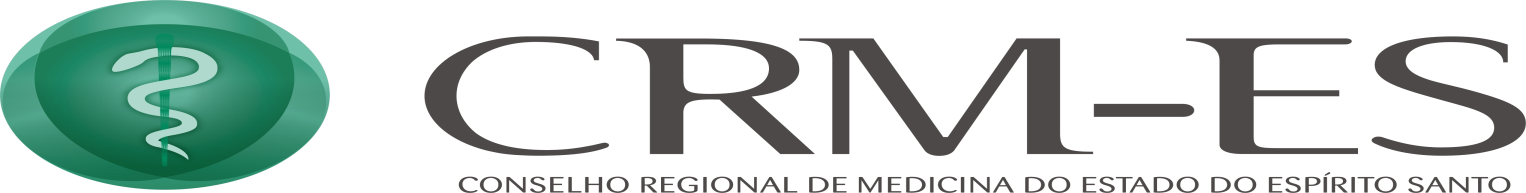 DOCUMENTOS NECESSÁRIOS PARA INSCRIÇÃO DE EMPRESA NO CRM-ESO requerimento, juntamente com os documentos necessários para o registro deve ser devidamente encaminhado em nome do Ilmo. Senhor Presidente do CONSELHO REGIONAL DE MEDICINA DO ESTADO DO ESPIRITO SANTO.Documentos Necessários para Registro de Empresa:De acordo com a Resolução CFM nº. 1971/2011 segue passo a passo para registro de empresa neste Conselho Regional de Medicina;Cópia do contrato social e todas as alterações. Caso o contrato não seja consolidado, trazer original para conferência;Cópia do CNPJ;Cópia do Alvará de Localização e Funcionamento ou protocolo de solicitação;Copia do Alvará Sanitário ou protocolo de solicitação;Os formulários fornecidos pelo CRM-ES devem ser devidamente preenchidos em todos os campos. Não receberemos na falta de dados como número de telefone, e-mail, assinatura com carimbo do médico Responsável Técnico. Documento de criação para empresas mantenedoras de ambulatórios de assistência médica aos seus funcionários, afiliados e familiares, cuja atividade-fim não seja Medicina;Anexar cópia do contrato de trabalho e ou prestação de serviços para autônomos ou termo de posse (e/ou similar). (Resolução CRM-ES n.º 270/2016).Cópia do Título de Especialista do Responsável Técnico emitido por este CRM-ES, de acordo com a Resolução CFM 2007/2013;Para efetivação do registro de empresa haverá uma inspeção previa, que será agendada pelo departamento de Fiscalização deste Conselho de Medicina. Para isso, o estabelecimento de saúde requisitante deverá estar pronto para funcionamento;Solicitamos a gentileza de colocar telefones de contato e endereço com pontos de referências, a fim de facilitar o acesso do Departamento de Fiscalização deste CRM-ES;Obs.: Caso a empresa não tenha funcionado da sua abertura até a data da solicitação do registro neste CRM-ES, a mesma deverá encaminhar juntamente com a documentação descrita acima a Declaração de Inatividade ou notas fiscais 001 e 002 ou ainda espelho da movimentação financeira, emitidos pela Prefeitura ou Receita Federal (Declaração Simplificada da Pessoa Jurídica);Em caso de dúvidas, seguem os contatos: (27) 2122-0121 (27) 2122-0145 – Setor de Pessoa Jurídica - empresa@crmes.org.br